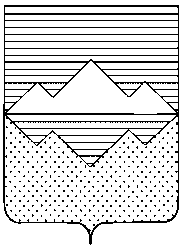 СОБРАНИЕ ДЕПУТАТОВСАТКИНСКОГО МУНИЦИПАЛЬНОГО РАЙОНАЧЕЛЯБИНСКОЙ ОБЛАСТИРЕШЕНИЕот 22 февраля 2023 года №312/64г. СаткаО внесении изменений и дополнений в приложение решения Собрания депутатов Саткинского муниципального района от 18.05.2016 №93/11 «Об утверждении Положения «О бюджетном процессе в Саткинском муниципальном районе в новой редакции»В соответствии с Бюджетным кодексом Российской Федерации, Федеральным законом от 06.10.2003 № 131-ФЗ «Об общих принципах организации местного самоуправления в Российской Федерации», руководствуясь Уставом Саткинского муниципального районаСОБРАНИЕ ДЕПУТАТОВ САТКИНСКОГО МУНИЦИПАЛЬНОГО РАЙОНА РЕШАЕТ:Внести в приложение решения Собрания депутатов Саткинского муниципального района от 18.05.2016 № 93/11 (в ред. от 27.10.2021 года) «Об утверждении Положения «О бюджетном процессе в Саткинском муниципальном районе в новой редакции» следующие изменения и дополнения:в части 7:а) в пункте 11 слова «в пределах дефицита районного бюджета и (или) суммы средств на погашение муниципальных долговых обязательств, указанных в решении о районном бюджете» исключить;б) в пункте 12-2 после слов «устанавливает порядок определения» дополнить словами «при предоставлении муниципальной гарантии»;в) дополнить пунктами 34-10 и 34-11 следующего содержания:«34-10) устанавливает в соответствии с общими требованиями, установленными Правительством Российской Федерации, порядок осуществления казначейского сопровождения в отношении средств, определенных в соответствии со статьей 242.26 Бюджетного кодекса Российской Федерации;34-11) устанавливает сроки и порядок представления документов принципалом и бенефициаром, подтверждающих их соответствие требованиям, установленным абзацем первым пункта 16 статьи 241 Бюджетного кодекса Российской Федерации, после предоставления муниципальной гарантии, в том числе в случае предъявления требований об исполнении муниципальной гарантии;»;часть 8 дополнить пунктом 59-10 следующего содержания:«59-10) осуществляет в случаях и порядке, установленных Правительством Российской Федерации, расширенное казначейское сопровождение средств, указанных в статье 242.26 Бюджетного кодекса Российской Федерации;»;пункт 2 части 12 изложить в следующей редакции:«2) Контрольно – счетная  палата района также осуществляет бюджетные полномочия по:  вопросам, установленным Федеральным законом от 7 февраля 2011 года N 6-ФЗ «Об общих принципах организации и деятельности контрольно-счетных органов субъектов Российской Федерации и муниципальных образований» и решением Собрания депутатов Саткинского муниципального района «Об утверждении Положения о Контрольно-счетной палате Саткинского муниципального района».»;пункт 15 части 13 дополнить абзацем третьим следующего содержания:«о взыскании денежных средств, в том числе судебных расходов, с казенного учреждения - должника, лицевой счет (счет) которому не открыт в органе Федерального казначейства, Финуправлении Саткинского района;»;в пункте 2 части 15 слова «, кроме операций по управлению остатками на едином счете районного бюджета» заменить словами «(за исключением операций по управлению остатками средств на едином счете районного бюджета, операций, связанных с единым налоговым платежом)»;абзац пятнадцатый части 28 исключить;в пункте 2 части 53 слова «органами исполнительной власти (органами местного самоуправления)» заменить словами «органами местного самоуправления»;в пункте 5 части 58 слова «законодательством Российской Федерации» заменить словами «Министерством финансов Российской Федерации»;в части 60:а) абзац первый дополнить словами «и вносит изменения в ранее принятые бюджетные обязательства в пределах доведенных до него лимитов бюджетных обязательств.»;б) дополнить абзацем четвертым следующего содержания:«Получатель бюджетных средств заключает муниципальные контракты, иные договоры, предусматривающие исполнение обязательств по таким муниципальным контрактам, иным договорам за пределами срока действия утвержденных лимитов бюджетных обязательств, в случаях, предусмотренных положениями Бюджетного кодекса Российской Федерации и иных федеральных законов, регулирующих бюджетные правоотношения. Указанные положения, установленные для заключения муниципальных контрактов, иных договоров, применяются также при внесении изменений в ранее заключенные муниципальные контракты, иные договоры.»;часть 77 дополнить словами «, если иное не предусмотрено Бюджетным кодексом Российской Федерации»;части 97, 97-1, 98 и 99 исключить;в абзаце третьем пункта 1 части 104 после слов «из районного бюджета,» дополнить словами «формирование доходов и осуществление расходов бюджетов бюджетной системы Российской Федерации при управлении и распоряжении муниципальным имуществом и (или) его использовании».Настоящее решение вступает в силу со дня его официального опубликования. Контроль за исполнением настоящего решения возложить на комиссию по финансам, бюджету и экономической политике (председатель Витьшев А.А.).Председатель Собрания депутатовСаткинского муниципального района						Н.П. БурматовПояснительная запискак проекту решения Собрания депутатов Саткинского муниципального района «О внесении изменений в Положение «О бюджетном процессе в Саткинском муниципальном районе в новой редакции»Настоящий проект решения Собрания депутатов Саткинского муниципального района разработан в соответствии с изменениями, внесенными в Бюджетный кодекс Российской Федерации в 2021 и в 2022 годах.Старая редакцияНовая редакцияв части 7: (полномочия Администрации Саткинского муниципального района)в части 7: (полномочия Администрации Саткинского муниципального района)11) принимает решения об осуществлении муниципальных внутренних (внешних) заимствований в пределах дефицита районного бюджета и (или) суммы средств на погашение муниципальных долговых обязательств, указанных в решении о районном бюджете;11) принимает решения об осуществлении муниципальных внутренних (внешних) заимствований;12-2) устанавливает порядок определения минимального объема (суммы) обеспечения исполнения обязательств принципала по удовлетворению регрессного требования гаранта к принципалу по муниципальной гарантии в зависимости от степени удовлетворительности финансового состояния принципала; (дополнен 12-2) устанавливает порядок определения при предоставлении муниципальной гарантии минимального объема (суммы) обеспечения исполнения обязательств принципала по удовлетворению регрессного требования гаранта к принципалу по муниципальной гарантии в зависимости от степени удовлетворительности финансового состояния принципала; (дополнен 34-10) устанавливает в соответствии с общими требованиями, установленными Правительством Российской Федерации, порядок осуществления казначейского сопровождения в отношении средств, определенных в соответствии со статьей 242.26 Бюджетного кодекса Российской Федерации;34-11) устанавливает сроки и порядок представления документов принципалом и бенефициаром, подтверждающих их соответствие требованиям, установленным абзацем первым пункта 16 статьи 241 Бюджетного кодекса Российской Федерации, после предоставления муниципальной гарантии, в том числе в случае предъявления требований об исполнении муниципальной гарантии;в части 8: (Полномочия Финансового управления района)в части 8: (Полномочия Финансового управления района)59-10) осуществляет в случаях и порядке, установленных Правительством Российской Федерации, расширенное казначейское сопровождение средств, указанных в статье 242.26 Бюджетного кодекса Российской Федерации;часть 12 (бюджетные полномочия органов финансового контроля)часть 12 (бюджетные полномочия органов финансового контроля)2) Контрольно – счетная  палата района также осуществляет бюджетные полномочия поаудиту эффективности, направленному на определение экономности и результативности использования средств районного бюджета;экспертизе проектов решений района о районном бюджете, иных нормативных правовых актов бюджетного законодательства района, в том числе обоснованности показателей параметров и характеристик бюджетов; экспертизе муниципальных программ района;анализу бюджетного процесса в муниципальном образовании и подготовка предложений, направленных на его совершенствование;подготовке предложений по совершенствованию осуществления главными распорядителями бюджетных средств, главными администраторами доходов бюджета, главными администраторами источников финансирования дефицита бюджета внутреннего финансового аудита;(дополнен решением от 27.11.2019 №531/68)другим вопросам, установленным Федеральным законом «Об общих принципах организации и деятельности Контрольно – счетных органов субъектов Российской Федерации и муниципальных образований», и решением Собрания депутатов «О Контрольно – счетной палате Саткинского муниципального района».2) Контрольно – счетная  палата района также осуществляет бюджетные полномочия по:  вопросам, установленным Федеральным законом от 7 февраля 2011 года N 6-ФЗ «Об общих принципах организации и деятельности контрольно-счетных органов субъектов Российской Федерации и муниципальных образований» и решением Собрания депутатов Саткинского муниципального района «Об утверждении Положения о Контрольно-счетной палате Саткинского муниципального района».часть 13 (Бюджетные полномочия главного распорядителя (распорядителя) бюджетных средств)часть 13 (Бюджетные полномочия главного распорядителя (распорядителя) бюджетных средств)выступает в суде от имени района в качестве представителя ответчика по искам к району:о возмещении вреда, причиненного физическому или юридическому лицу в результате незаконных действий (бездействий) органов местного самоуправления или должностных лиц этих органов, по ведомственной принадлежности, в том числе в результате издания актов органами местного самоуправления, не соответствующих закону или иному правовому акту;предъявляемым при недостаточности лимитов бюджетных обязательств, доведенных подведомственному ему получателю бюджетных средств, являющемуся муниципальным казенным учреждением, для исполнения его денежных обязательств;по иным искам к району, по которым в соответствии с федеральным законом интересы района представляет орган, осуществляющий в соответствии с бюджетным законодательством Российской Федерации полномочия главного распорядителя средств бюджета района;выступает в суде от имени района в качестве представителя ответчика по искам к району:о возмещении вреда, причиненного физическому или юридическому лицу в результате незаконных действий (бездействий) органов местного самоуправления или должностных лиц этих органов, по ведомственной принадлежности, в том числе в результате издания актов органами местного самоуправления, не соответствующих закону или иному правовому акту;о взыскании денежных средств, в том числе судебных расходов, с казенного учреждения - должника, лицевой счет (счет) которому не открыт в органе Федерального казначейства, Финуправлении Саткинского района;предъявляемым при недостаточности лимитов бюджетных обязательств, доведенных подведомственному ему получателю бюджетных средств, являющемуся муниципальным казенным учреждением, для исполнения его денежных обязательств;по иным искам к району, по которым в соответствии с федеральным законом интересы района представляет орган, осуществляющий в соответствии с бюджетным законодательством Российской Федерации полномочия главного распорядителя средств бюджета района;часть 15 (Бюджетные полномочия главного администратора (администратора) источников финансирования дефицита бюджета)часть 15 (Бюджетные полномочия главного администратора (администратора) источников финансирования дефицита бюджета)2) осуществляет среднесрочное, годовое и квартальное планирование (прогнозирование) поступлений и выплат по источникам финансирования дефицита районного бюджета, 2) осуществляет среднесрочное, годовое и квартальное планирование (прогнозирование) поступлений и выплат по источникам финансирования дефицита районного бюджета (за исключением операций по управлению остатками средств на едином счете районного бюджета, операций, связанных с единым налоговым платежом);части 28 (документы и материалы, предоставляемые одновременно с проектом районного бюджета)части 28 (документы и материалы, предоставляемые одновременно с проектом районного бюджета)В случае принятия решения Собранием депутатов о формировании бюджетного прогноза представляется бюджетный прогноз (проект бюджетного прогноза, проект изменений бюджетного прогноза) Саткинского муниципального района на долгосрочный период.часть 53 (сводная роспись)часть 53 (сводная роспись)2) в случае изменения функций и полномочий главных распорядителей (распорядителей), получателей бюджетных средств, а также в связи с передачей государственного (муниципального) имущества, изменением подведомственности распорядителей (получателей) бюджетных средств, централизацией закупок товаров, работ, услуг для обеспечения муниципальных нужд в соответствии с частями 2 и 3 статьи 26 Федерального закона от 05.04.2013 N 44-ФЗ «О контрактной системе в сфере закупок товаров, работ, услуг для обеспечения государственных и муниципальных нужд» и при осуществлении органами исполнительной власти (органами местного самоуправления) бюджетных полномочий, предусмотренных пунктов 5 статьи 154 Бюджетного кодекса; 2) в случае изменения функций и полномочий главных распорядителей (распорядителей), получателей бюджетных средств, а также в связи с передачей государственного (муниципального) имущества, изменением подведомственности распорядителей (получателей) бюджетных средств, централизацией закупок товаров, работ, услуг для обеспечения муниципальных нужд в соответствии с частями 2 и 3 статьи 26 Федерального закона от 05.04.2013 N 44-ФЗ «О контрактной системе в сфере закупок товаров, работ, услуг для обеспечения государственных и муниципальных нужд» и при осуществлении органами местного самоуправления бюджетных полномочий, предусмотренных пунктов 5 статьи 154 Бюджетного кодекса; часть 58 (исполнение бюджета по доходам)часть 58 (исполнение бюджета по доходам)5) перечисление Федеральным казначейством излишне распределенных сумм, средств, необходимых для осуществления возврата (зачета, уточнения) излишне уплаченных или излишне взысканных сумм налогов, сборов и иных платежей, а также сумм процентов за несвоевременное осуществление такого возврата и процентов, начисленных на излишне взысканные суммы, с единого счета бюджета на соответствующие казначейские счета для осуществления и отражения операций по учету и распределению поступлений для учета поступлений и их распределения между бюджетами бюджетной системы Российской Федерации, в порядке, установленном законодательством Российской Федерации. 5) перечисление Федеральным казначейством излишне распределенных сумм, средств, необходимых для осуществления возврата (зачета, уточнения) излишне уплаченных или излишне взысканных сумм налогов, сборов и иных платежей, а также сумм процентов за несвоевременное осуществление такого возврата и процентов, начисленных на излишне взысканные суммы, с единого счета бюджета на соответствующие казначейские счета для осуществления и отражения операций по учету и распределению поступлений для учета поступлений и их распределения между бюджетами бюджетной системы Российской Федерации, в порядке, установленном Министерством финансов Российской Федерации. часть 60часть 60Получатель бюджетных средств принимает бюджетные обязательства в пределах доведенных до него лимитов бюджетных обязательств Получатель бюджетных средств принимает бюджетные обязательства в пределах доведенных до него лимитов бюджетных обязательств и вносит изменения в ранее принятые бюджетные обязательства в пределах доведенных до него лимитов бюджетных обязательствПолучатель бюджетных средств заключает муниципальные контракты, иные договоры, предусматривающие исполнение обязательств по таким муниципальным контрактам, иным договорам за пределами срока действия утвержденных лимитов бюджетных обязательств, в случаях, предусмотренных положениями Бюджетного кодекса Российской Федерации и иных федеральных законов, регулирующих бюджетные правоотношения. Указанные положения, установленные для заключения муниципальных контрактов, иных договоров, применяются также при внесении изменений в ранее заключенные муниципальные контракты, иные договоры.часть 77часть 77Не использованные получателями бюджетных средств остатки бюджетных средств, находящиеся не на едином счете районного бюджета, не позднее двух последних рабочих дней текущего финансового года подлежат перечислению получателями бюджетных средств на единый счет районного бюджета.Не использованные получателями бюджетных средств остатки бюджетных средств, находящиеся не на едином счете районного бюджета, не позднее двух последних рабочих дней текущего финансового года подлежат перечислению получателями бюджетных средств на единый счет районного бюджета, если иное не предусмотрено Бюджетным кодексом Российской Федерации.части 97-99части 97-9997.Объектами муниципального финансового контроля (далее – объекты контроля) являются:Главные распорядители (распорядители, получатели) бюджетных средств, главные администраторы (администраторы) доходов районного бюджета, главные администраторы (администраторы) источников финансирования дефицита районного бюджета;финансовый орган публично-правового образования, бюджету которого предоставлены межбюджетные субсидии, субвенции, иные межбюджетные трансферты, имеющие целевое назначение, бюджетные кредиты, местная администрация;муниципальные учреждения;муниципальные унитарные предприятия;хозяйственные товарищества и общества с участием района в их уставных (складочных) капиталах, а также коммерческие организации с долей (вкладом) таких товариществ и обществ в их уставных (складочных) капиталах;юридические лица (за исключением муниципальных учреждений, муниципальных унитарных предприятий, хозяйственных товариществ и обществ с участием района в их уставных (складочных) капиталах, а также коммерческих организаций с долей (вкладом) таких товариществ и обществ в их уставных (складочных) капиталах), индивидуальные предприниматели, физические лица, являющихся:юридическими и физическими лицами, индивидуальными предпринимателями, получающими средства из районного бюджета на основании договоров (соглашений) о предоставлении средств из районного бюджета и (или) муниципальных контрактов, кредиты, обеспеченные муниципальными гарантиями;исполнителями (поставщиками, подрядчиками) по договорам (соглашениям), заключенным в целях исполнения договоров (соглашений) о предоставлении средств из районного бюджета и (или) муниципальных контрактов, которым в соответствии с федеральными законами открыты лицевые счета в Финуправлении Саткинского района;кредитные организации, осуществляющие отдельные операции со средствами, районного бюджета в части соблюдения ими условий договоров (соглашений) о предоставлении средств из районного бюджета.(в ред. от 27.11.2019 № 531/68)97-1. Муниципальный финансовый контроль в отношении объектов контроля (за исключением участников бюджетного процесса, бюджетных и автономных учреждений, унитарных предприятий, хозяйственных товариществ и обществ с участием района в их уставных (складочных) капиталах, а также коммерческих организаций с долей (вкладом) таких товариществ и обществ в их уставных (складочных) капиталах) в части соблюдения ими условий договоров (соглашений) о предоставлении средств из бюджета, муниципальных контрактов, а также контрактов (договоров, соглашений), заключенных в целях исполнения указанных договоров (соглашений) и муниципальных контрактов, соблюдения ими целей, порядка и условий предоставления кредитов, обеспеченных муниципальными гарантиями, целей, порядка и условий размещения средств районного бюджета в ценные бумаги указанных юридических лиц осуществляется в процессе проверки главных распорядителей (распорядителей) бюджетных средств, главных администраторов источников финансирования дефицита бюджета, получателей бюджетных средств, заключивших договоры (соглашения) о предоставлении средств из районного бюджета, муниципальные контракты, или после ее окончания такой проверки на основании результатов ее проведения.Муниципальный финансовый контроль за соблюдением целей, порядка и условий предоставления из районного бюджета межбюджетных субсидий, субвенций, иных межбюджетных трансфертов, имеющих целевое назначение, бюджетных кредитов, а также за соблюдением условий договоров (соглашений) об их предоставлении и условий контрактов (договоров, соглашений), источником финансового обеспечения (софинансирования) которых являются указанные межбюджетные трансферты, осуществляется органами муниципального финансового контроля муниципального образования, из бюджета которого предоставлены указанные межбюджетные трансферты, в отношении:главных администраторов (администраторов) средств районного бюджета, предоставивших межбюджетные субсидии, субвенции, иные межбюджетные трансферты, имеющие целевое назначение, бюджетные кредиты;финансовых органов и главных администраторов (администраторов) средств бюджета бюджетной системы Российской Федерации, которому предоставлены межбюджетные субсидии, субвенции, иные межбюджетные трансферты, имеющие целевое назначение, бюджетные кредиты, а также юридических и физических лиц, индивидуальных предпринимателей (с учетом положений абзаце первого настоящей части), которым предоставлены средства из районного бюджета.(в ред. от 27.11.2019 № 531/68)98.Объекты контроля и их должностные лица обязаны своевременно и в полном объеме представлять в органы муниципального финансового контроля по их запросам информацию, документы и материалы, необходимые для осуществления муниципального финансового контроля, предоставлять должностным лицам органов муниципального финансового контроля допуск указанных лиц в помещения и на территории объектов контроля, выполнять их законные требования.Непредставление или несвоевременное представление объектами контроля в органы муниципального финансового контроля информации, документов и материалов, указанных в абзаце первом настоящей части, а равно их представление не в полном объеме или представление недостоверных информации, документов и материалов, воспрепятствование законной деятельности должностных лиц органов муниципального финансового контроля влечет за собой ответственность, установленную законодательством Российской Федерации. Проверка расходов Контрольно-счетной палаты района за отчетный финансовый год осуществляется в соответствии с Федеральным законом «Об общих принципах организации и деятельности контрольно-счетных органов субъектов Российской Федерации и муниципальных образований» и решением Собрания депутатов  «О Контрольно-счетной палате Саткинского муниципального района».99.Полномочия Контрольно-счетной палаты района по осуществлению внешнего муниципального финансового контролячасти 104части 104Полномочиями органов внутреннего муниципального финансового контроля по осуществлению внутреннего муниципального финансового контроля являются:контроль за соблюдением положений правовых актов, регулирующих бюджетные правоотношения, в том числе устанавливающих требования к бухгалтерскому учету и составлению и представлению бухгалтерской (финансовой) отчетности муниципальных учреждений;контроль за соблюдением положений правовых актов, обусловливающих публичные нормативные обязательства и обязательства по иным выплатам физическим лицам из районного бюджета, а также за соблюдением условий договоров (соглашений) о предоставлении средств из районного бюджета, муниципальных контрактов;контроль за соблюдением условий договоров (соглашений), заключенных в целях исполнения договоров (соглашений) о предоставлении средств из бюджета, а также в случаях, предусмотренных Бюджетным кодексом, условий договоров (соглашений), заключенных в целях исполнения муниципальных контрактов;контроль за достоверностью отчетов о результатах предоставления и (или) использования бюджетных средств (средств, предоставленных из бюджета), в том числе отчетов о реализации муниципальных программ, отчетов об исполнении муниципальных заданий, отчетов о достижении значений показателей результативности предоставления средств из бюджета;контроль в сфере закупок, предусмотренный законодательством Российской Федерации о контрактной системе в сфере закупок товаров, работ, услуг для обеспечения государственных и муниципальных нужд.Полномочиями органов внутреннего муниципального финансового контроля по осуществлению внутреннего муниципального финансового контроля являются:контроль за соблюдением положений правовых актов, регулирующих бюджетные правоотношения, в том числе устанавливающих требования к бухгалтерскому учету и составлению и представлению бухгалтерской (финансовой) отчетности муниципальных учреждений;контроль за соблюдением положений правовых актов, обусловливающих публичные нормативные обязательства и обязательства по иным выплатам физическим лицам из районного бюджета, формирование доходов и осуществление расходов бюджетов бюджетной системы Российской Федерации при управлении и распоряжении муниципальным имуществом и (или) его использовании, а также за соблюдением условий договоров (соглашений) о предоставлении средств из районного бюджета, муниципальных контрактов;контроль за соблюдением условий договоров (соглашений), заключенных в целях исполнения договоров (соглашений) о предоставлении средств из бюджета, а также в случаях, предусмотренных Бюджетным кодексом, условий договоров (соглашений), заключенных в целях исполнения муниципальных контрактов;контроль за достоверностью отчетов о результатах предоставления и (или) использования бюджетных средств (средств, предоставленных из бюджета), в том числе отчетов о реализации муниципальных программ, отчетов об исполнении муниципальных заданий, отчетов о достижении значений показателей результативности предоставления средств из бюджета;контроль в сфере закупок, предусмотренный законодательством Российской Федерации о контрактной системе в сфере закупок товаров, работ, услуг для обеспечения государственных и муниципальных нужд.